САХАЛИНСКАЯ ОБЛАСТЬЗАКОНОБ УПОЛНОМОЧЕННОМ ПО ПРАВАМ ЧЕЛОВЕКА В САХАЛИНСКОЙ ОБЛАСТИПринятСахалинской областной Думой17 декабря 2020 годаНастоящий Закон принят в соответствии с Федеральным законом от 18 марта 2020 года N 48-ФЗ "Об уполномоченных по правам человека в субъектах Российской Федерации" и Федеральным законом от 21 декабря 2021 года N 414-ФЗ "Об общих принципах организации публичной власти в субъектах Российской Федерации".(преамбула в ред. Закона Сахалинской области от 28.11.2022 N 98-ЗО)Статья 1. Общие положения1. Должность Уполномоченного по правам человека в Сахалинской области (далее - Уполномоченный) учреждается в целях обеспечения дополнительных гарантий государственной защиты прав и свобод человека и гражданина на территории Сахалинской области.2. Должность Уполномоченного является государственной должностью Сахалинской области.3. Деятельность Уполномоченного дополняет существующие средства защиты прав и свобод человека и гражданина, не отменяет и не влечет пересмотра компетенции государственных органов, обеспечивающих защиту и восстановление нарушенных прав и свобод.4. Средствами, указанными в Федеральном законе от 18 марта 2020 года N 48-ФЗ "Об уполномоченных по правам человека в субъектах Российской Федерации", а также в настоящем Законе, Уполномоченный способствует восстановлению нарушенных прав и свобод человека и гражданина, совершенствованию законодательства Сахалинской области, муниципальных нормативных правовых актов в части защиты прав и свобод человека и гражданина, правовому просвещению в области соблюдения прав и свобод человека и гражданина, форм и методов их защиты, а также развитию международного сотрудничества в области защиты прав человека.(в ред. Закона Сахалинской области от 28.11.2022 N 98-ЗО)Статья 2. Правовая основа деятельности УполномоченногоПравовую основу деятельности Уполномоченного составляют Конституция Российской Федерации, общепризнанные принципы и нормы международного права, международные договоры Российской Федерации, федеральные конституционные законы, федеральные законы, иные нормативные правовые акты Российской Федерации, Устав Сахалинской области, законы и иные нормативные правовые акты Сахалинской области.Статья 3. Принципы деятельности Уполномоченного1. Деятельность Уполномоченного основывается на принципах справедливости, гуманности, законности, гласности, беспристрастности.2. Уполномоченный при осуществлении своих полномочий независим от каких-либо государственных органов и должностных лиц, а также неподотчетен им.Статья 4. Требования, предъявляемые к кандидатуна должность Уполномоченного1. На должность Уполномоченного может быть назначен (избран) гражданин Российской Федерации, достигший возраста 30 лет, постоянно проживающий в Российской Федерации, обладающий безупречной репутацией, имеющий высшее образование, а также познания в области прав и свобод человека и гражданина, опыт их защиты.(в ред. Закона Сахалинской области от 12.10.2021 N 80-ЗО)2. Кандидат на должность Уполномоченного не может иметь гражданство (подданство) иностранного государства либо вид на жительство или иной документ, подтверждающий право на постоянное проживание гражданина Российской Федерации на территории иностранного государства.(в ред. Закона Сахалинской области от 12.10.2021 N 80-ЗО)Статья 5. Порядок назначения (избрания)на должность Уполномоченного1. Предложение о выдвижении кандидата на должность Уполномоченного направляется в Сахалинскую областную Думу:1) Губернатором Сахалинской области;2) депутатским объединением в Сахалинской областной Думе;3) Общественной палатой Сахалинской области.1-1. Предложение о выдвижении кандидата на должность Уполномоченного должно содержать краткую характеристику кандидата на должность Уполномоченного с подтверждением его соответствия требованиям, предъявляемым к кандидатам на должность Уполномоченного.(часть 1-1 введена Законом Сахалинской области от 06.07.2021 N 54-ЗО)2. К предложению о выдвижении кандидата на должность Уполномоченного должны быть приложены следующие документы:1) согласие кандидата на обработку его персональных данных;2) заявление кандидата о согласии на внесение его кандидатуры в Сахалинскую областную Думу для назначения (избрания) на должность Уполномоченного, в котором указываются: фамилия, имя, отчество, дата рождения, образование, основное место работы или службы и занимаемая должность (в случае отсутствия основного места работы или службы - род занятий), адрес постоянного места жительства, номер контактного телефона;3) копия документа, удостоверяющего личность кандидата как гражданина Российской Федерации;4) автобиография кандидата;5) копия трудовой книжки и (или) сведения о трудовой деятельности, оформленные в установленном законодательством порядке, иные документы о трудовой и (или) общественной деятельности, подтверждающие опыт работы и навыки в области защиты прав и свобод человека и гражданина;(в ред. Закона Сахалинской области от 06.07.2021 N 54-ЗО)6) копия документа о высшем образовании кандидата;7) сведения о своих доходах, об имуществе и обязательствах имущественного характера, а также о доходах, об имуществе и обязательствах имущественного характера своих супруги (супруга) и несовершеннолетних детей в соответствии с Законом Сахалинской области от 1 марта 2010 года N 9-ЗО "О представлении гражданами, претендующими на замещение государственных должностей Сахалинской области, и лицами, замещающими государственные должности Сахалинской области, сведений о доходах, об имуществе и обязательствах имущественного характера";(в ред. Закона Сахалинской области от 06.07.2021 N 54-ЗО)8) обязательство кандидата в случае его назначения (избрания) прекратить деятельность, несовместимую со статусом Уполномоченного, а также приостановить членство в политической партии на период осуществления полномочий Уполномоченного;9) анкета с биографическими сведениями о кандидате с цветной фотографией размером 4 x 6 см, в которой указываются сведения о наличии (отсутствии) гражданства иностранного государства, вида на жительство либо иного документа, подтверждающего право на постоянное проживание на территории иностранного государства; членства в политической партии или ином общественном объединении, преследующем политические цели; об осуществлении преподавательской, научной и иной творческой деятельности, которая финансируется исключительно за счет средств иностранных государств, международных и иностранных организаций, иностранных граждан и лиц без гражданства, если иное не предусмотрено международным договором Российской Федерации или законодательством Российской Федерации.3. Субъект, указанный в части 1 настоящей статьи, вправе направить в Сахалинскую областную Думу предложение о выдвижении одной кандидатуры на должность Уполномоченного.4. Предложение о выдвижении кандидата на должность Уполномоченного направляется в Сахалинскую областную Думу не позднее чем за три месяца до истечения срока полномочий действующего Уполномоченного.5. До рассмотрения кандидатуры (кандидатур) на должность Уполномоченного Сахалинская областная Дума согласовывает кандидатуру (кандидатуры) с Уполномоченным по правам человека в Российской Федерации. В адрес Уполномоченного по правам человека в Российской Федерации направляются копии всех внесенных предложений о выдвижении кандидатов и копии документов к ним не позднее 10 рабочих дней после истечения срока, установленного частью 4 настоящей статьи или абзацем первым части 5 статьи 9 настоящего Закона.К процедуре назначения (избрания) на должность Уполномоченного Сахалинской областной Думой допускаются только лица, кандидатуры которых были согласованы с Уполномоченным по правам человека в Российской Федерации.(часть 5 в ред. Закона Сахалинской области от 06.07.2021 N 54-ЗО)6. Решение о назначении (избрании) кандидата на должность Уполномоченного принимается Сахалинской областной Думой тайным голосованием и оформляется постановлением Сахалинской областной Думы. Назначенным (избранным) на должность Уполномоченного считается кандидат, за которого проголосовало большинство от установленного числа депутатов Сахалинской областной Думы.(в ред. Закона Сахалинской области от 28.11.2022 N 98-ЗО)Статья 6. Срок полномочий Уполномоченного1. Уполномоченный назначается (избирается) на должность сроком на пять лет.2. Уполномоченный считается вступившим в должность с момента принесения им присяги следующего содержания: "Клянусь защищать права и свободы человека и гражданина, добросовестно исполнять свои обязанности, руководствуясь Конституцией Российской Федерации, законодательством Российской Федерации, Уставом Сахалинской области, законами Сахалинской области, справедливостью и голосом совести".Присяга приносится на заседании Сахалинской областной Думы непосредственно после назначения (избрания) на должность Уполномоченного.(часть 2 в ред. Закона Сахалинской области от 06.07.2021 N 54-ЗО)3. Истечение срока полномочий Сахалинской областной Думы или ее роспуск не влечет прекращения полномочий Уполномоченного.4. Одно и то же лицо может занимать должность Уполномоченного не более двух сроков подряд.Статья 7. Удостоверение Уполномоченного1. Уполномоченный имеет служебное удостоверение, являющееся документом, подтверждающим полномочия Уполномоченного, которым он пользуется в течение срока своих полномочий.2. Форма служебного удостоверения, его образец и описание устанавливаются положением о служебном удостоверении, утверждаемым Сахалинской областной Думой.3. Служебное удостоверение вручается Уполномоченному председателем (заместителем председателя) Сахалинской областной Думы в течение 14 дней со дня назначения (избрания) на должность.(часть 3 введена Законом Сахалинской области от 06.07.2021 N 54-ЗО)Статья 8. Требования, ограничения и запреты,связанные с замещением должности Уполномоченного1. Уполномоченный не вправе:1) иметь гражданство (подданство) иностранного государства либо вид на жительство или иной документ, подтверждающий право на постоянное проживание гражданина Российской Федерации на территории иностранного государства;(в ред. Закона Сахалинской области от 12.10.2021 N 80-ЗО)2) одновременно быть сенатором Российской Федерации, депутатом Государственной Думы Федерального Собрания Российской Федерации или депутатом законодательного (представительного) органа государственной власти субъекта Российской Федерации, замещать иные государственные должности Российской Федерации, иные государственные должности субъекта Российской Федерации, муниципальные должности, а также находиться на государственной или муниципальной службе;(в ред. Закона Сахалинской области от 12.05.2021 N 24-ЗО)3) заниматься предпринимательской деятельностью лично или через доверенных лиц, участвовать в управлении коммерческой организацией или в управлении некоммерческой организацией, за исключением случаев, предусмотренных Федеральным законом от 25 декабря 2008 года N 273-ФЗ "О противодействии коррупции" (далее - Федеральный закон "О противодействии коррупции") и другими федеральными законами;4) заниматься другой оплачиваемой или неоплачиваемой деятельностью, кроме преподавательской, научной и иной творческой деятельности. При этом преподавательская, научная и иная творческая деятельность не может финансироваться исключительно за счет средств иностранных государств, международных и иностранных организаций, иностранных граждан и лиц без гражданства, если иное не предусмотрено международным договором Российской Федерации или законодательством Российской Федерации;5) быть членом политической партии или иного общественного объединения, преследующего политические цели.2. На Уполномоченного распространяются иные ограничения, а также обязанности, установленные в отношении лиц, замещающих государственные должности субъектов Российской Федерации, Федеральным законом "О противодействии коррупции".3. Уполномоченный в течение 14 дней со дня вступления в должность обязан прекратить деятельность, несовместимую с его статусом, а также приостановить членство в политической партии на период осуществления своих полномочий.4. Если в течение срока, определенного в части 3 настоящей статьи, Уполномоченный не выполнит установленные требования, его полномочия прекращаются и Сахалинская областная Дума назначает (избирает) нового Уполномоченного в порядке, установленном статьей 5 настоящего Закона.5. Уполномоченный обязан письменно сообщать председателю Сахалинской областной Думы о возникновении личной заинтересованности при осуществлении своих полномочий, которая приводит или может привести к конфликту интересов, как только ему стало об этом известно, а также принимать меры по предотвращению или урегулированию такого конфликта в соответствии с требованиями Федерального закона "О противодействии коррупции".6. Уполномоченный обязан постоянно проживать на территории Сахалинской области в течение срока исполнения им своих полномочий.7. Уполномоченный обязан соблюдать иные требования, ограничения и запреты, установленные Федеральным законом "О противодействии коррупции", другими федеральными законами и законами Сахалинской области.Статья 9. Прекращение полномочий Уполномоченного1. Полномочия Уполномоченного прекращаются с момента вступления в должность нового назначенного (избранного) Уполномоченного, за исключением случаев досрочного прекращения полномочий в соответствии с частями 2 и 3 настоящей статьи.(в ред. Закона Сахалинской области от 12.10.2021 N 80-ЗО)2. Полномочия Уполномоченного прекращаются досрочно по решению Сахалинской областной Думы в случае:1) его смерти;2) признания его судом недееспособным, ограниченно дееспособным или безвестно отсутствующим либо объявления его умершим;3) вступления в отношении его в законную силу обвинительного приговора суда;4) его выезда за пределы Сахалинской области на постоянное место жительства;5) прекращения гражданства Российской Федерации или приобретения гражданства (подданства) иностранного государства либо получения вида на жительство или иного документа, подтверждающего право на постоянное проживание гражданина Российской Федерации на территории иностранного государства.(п. 5 в ред. Закона Сахалинской области от 12.10.2021 N 80-ЗО)3. По решению Сахалинской областной Думы после консультаций с Уполномоченным по правам человека в Российской Федерации полномочия Уполномоченного могут быть прекращены досрочно также в случае:1) подачи им письменного заявления о сложении полномочий;2) его неспособности по состоянию здоровья, установленной в соответствии с медицинским заключением, или по иным причинам в течение длительного времени (не менее четырех месяцев) исполнять свои обязанности;3) утраты доверия в случаях, предусмотренных статьей 13.1 Федерального закона "О противодействии коррупции";4) несоблюдения им иных требований, ограничений и запретов, установленных федеральными законами и законами Сахалинской области.4. Решение о досрочном прекращении полномочий Уполномоченного принимается Сахалинской областной Думой не позднее 30 дней со дня наступления обстоятельств, влекущих в соответствии с частями 2 и 3 настоящей статьи досрочное прекращение полномочий Уполномоченного (за исключением случая, предусмотренного пунктом 3 части 3 настоящей статьи). В случае, предусмотренном пунктом 3 части 3 настоящей статьи, указанное решение принимается в срок, установленный частью 3 статьи 3 Закона Сахалинской области от 27 декабря 2013 года N 131-ЗО "О порядке увольнения (освобождения от должности) лиц, замещающих государственные должности Сахалинской области, в связи с утратой доверия".В соответствии с частью 5 статьи 8 Федерального закона от 18 марта 2020 года N 48-ФЗ "Об уполномоченных по правам человека в субъектах Российской Федерации" решение о досрочном прекращении полномочий Уполномоченного принимается большинством голосов от установленного числа депутатов Сахалинской областной Думы.(в ред. Закона Сахалинской области от 28.11.2022 N 98-ЗО)5. В случае досрочного прекращения полномочий Уполномоченного предложение о выдвижении кандидата на должность нового Уполномоченного направляется в Сахалинскую областную Думу в течение 14 календарных дней со дня принятия решения о досрочном прекращении полномочий Уполномоченного.Новый Уполномоченный должен быть назначен (избран) Сахалинской областной Думой не позднее 60 дней со дня принятия решения о досрочном прекращении полномочий предыдущего Уполномоченного.6. Назначение (избрание) нового Уполномоченного осуществляется в порядке, установленном статьей 5 настоящего Закона.Статья 10. Принятие к рассмотрению жалоб и иных обращенийи их рассмотрение УполномоченнымПри рассмотрении обращений граждан Российской Федерации, иностранных граждан или лиц без гражданства Уполномоченным применяется порядок, установленный Федеральным законом от 2 мая 2006 года N 59-ФЗ "О порядке рассмотрения обращений граждан Российской Федерации" и Федеральным законом от 18 марта 2020 года N 48-ФЗ "Об уполномоченных по правам человека в субъектах Российской Федерации".(в ред. Закона Сахалинской области от 28.11.2022 N 98-ЗО)Статья 11. Права Уполномоченного на принятие мер по защитеи восстановлению прав и свобод человека и гражданина1. По результатам рассмотрения жалобы Уполномоченный принимает меры, установленные Федеральным законом от 18 марта 2020 года N 48-ФЗ "Об уполномоченных по правам человека в субъектах Российской Федерации".(в ред. Закона Сахалинской области от 28.11.2022 N 98-ЗО)2. При наличии информации о массовых или грубых нарушениях прав и свобод человека и гражданина либо в случаях, имеющих особое общественное значение или связанных с необходимостью защиты интересов лиц, не способных самостоятельно использовать правовые средства защиты, Уполномоченный вправе по собственной инициативе провести проверку обстоятельств и принять соответствующие меры в пределах своей компетенции.3. По результатам изучения и анализа информации о нарушении прав и свобод человека и гражданина, обобщения итогов рассмотрения жалоб Уполномоченный вправе:1) инициировать проведение общественных проверок и общественной экспертизы в соответствии с законодательством Российской Федерации;2) обратиться в Сахалинскую областную Думу с предложением о проведении слушаний по фактам нарушения прав и свобод человека и гражданина, а также непосредственно либо через своего представителя участвовать в них.Статья 12. Взаимодействие Уполномоченногос государственными органами, муниципальными органами,общественными объединениями и организациями,осуществляющими защиту прав и свобод человека и гражданина1. Уполномоченный в целях осуществления возложенных на него полномочий взаимодействует с государственными органами, муниципальными органами, общественными объединениями и организациями, осуществляющими защиту прав и свобод человека и гражданина.2. Общественные наблюдательные комиссии, сформированные в Сахалинской области, ежегодно не позднее 30 дней после окончания календарного года направляют Уполномоченному материалы по итогам осуществления общественного контроля за обеспечением прав человека в местах принудительного содержания.3. Уполномоченный вправе иметь помощников, осуществляющих деятельность на общественных началах на территории Сахалинской области.Помощник Уполномоченного имеет право:1) осуществлять личный прием граждан, права и свободы которых нарушены, разъяснять им правовые средства защиты прав и свобод, проверять сведения о фактах нарушения прав и свобод граждан;2) представлять Уполномоченного по его поручению на мероприятиях, организуемых с участием Уполномоченного.Деятельность помощников Уполномоченного осуществляется на основании настоящего Закона и положения о помощниках Уполномоченного, утверждаемого Уполномоченным.Помощнику Уполномоченного выдается соответствующее удостоверение. Форма, порядок выдачи и возврата удостоверения утверждаются Уполномоченным.Деятельность помощников Уполномоченного осуществляется на добровольной и безвозмездной основе.4. Уполномоченный вправе создавать общественные приемные на территории Сахалинской области.Статья 13. Участие Уполномоченного в деятельностипо совершенствованию нормативных правовых актовв части защиты прав и свобод человека и гражданина1. В случае выявления в нормативных правовых актах Сахалинской области, муниципальных нормативных правовых актах недостатков или пробелов, влекущих, по мнению Уполномоченного, нарушение прав и свобод человека и гражданина, Уполномоченный вправе направлять органам государственной власти Сахалинской области, иным государственным органам Сахалинской области, органам местного самоуправления предложения по совершенствованию законов Сахалинской области, иных нормативных правовых актов Сахалинской области, муниципальных нормативных правовых актов, затрагивающих права и свободы человека и гражданина.2. В соответствии со статьей 47 Устава Сахалинской области Уполномоченный и его аппарат имеет право законодательной инициативы в Сахалинской областной Думе.Статья 14. Участие Уполномоченногов развитии межрегионального и международного сотрудничествав области защиты прав человека1. Уполномоченный вправе участвовать в межрегиональном сотрудничестве в области защиты прав человека.2. Уполномоченный способствует развитию международного сотрудничества в области защиты прав человека.Статья 15. Участие Уполномоченного в правовом просвещенииВ целях правового просвещения в области прав и свобод человека и гражданина, форм и методов их защиты Уполномоченный вправе:1) распространять в средствах массовой информации, учредителями которых являются органы государственной власти Сахалинской области и органы местного самоуправления, информацию о правах и свободах человека и гражданина, формах и методах их защиты;2) выпускать в пределах утвержденной сметы расходов официальное периодическое издание и иные издания о правах и свободах человека и гражданина;3) организовывать и проводить научно-практические конференции, "круглые столы", конкурсы, семинары, совещания и иные публичные мероприятия по проблемам защиты прав и свобод человека и гражданина;4) использовать иные формы и методы правового просвещения.Статья 16. Доклады Уполномоченного1. Не позднее трех месяцев после окончания календарного года Уполномоченный направляет ежегодный доклад о своей деятельности в Сахалинскую областную Думу, Губернатору Сахалинской области, Уполномоченному по правам человека в Российской Федерации, председателю Сахалинского областного суда, прокурору Сахалинской области.2. Ежегодный доклад Уполномоченного представляется на заседании Сахалинской областной Думы Уполномоченным лично.3. Уполномоченный может направлять в Сахалинскую областную Думу, иные органы и организации доклады по отдельным вопросам нарушения прав и свобод человека и гражданина.4. Ежегодный доклад Уполномоченного, доклады Уполномоченного по отдельным вопросам нарушения прав и свобод человека и гражданина размещаются на официальном сайте Уполномоченного в информационно-телекоммуникационной сети "Интернет".Статья 17. Гарантии деятельности Уполномоченного1. Государственные органы, муниципальные органы, организации, их должностные лица, государственные и муниципальные служащие, работники указанных органов и организаций:1) оказывают Уполномоченному содействие в осуществлении возложенных на него полномочий;2) предоставляют по запросам Уполномоченного сведения, документы, материалы, информационные и справочные материалы, иную информацию, необходимую для осуществления его полномочий, не позднее 15 дней со дня получения запроса, если в самом запросе не установлен иной срок.(в ред. Закона Сахалинской области от 06.07.2021 N 54-ЗО)2. Уполномоченный по вопросам своей деятельности пользуется правом безотлагательного приема руководителями и другими должностными лицами государственных органов, муниципальных органов, организаций, а также администрациями мест принудительного содержания.3. Предоставление Уполномоченному информации, составляющей государственную, коммерческую либо иную охраняемую законом тайну, осуществляется в соответствии с законодательством Российской Федерации.4. Уполномоченный не обязан давать объяснения по существу рассмотренных или находящихся на рассмотрении жалоб, а также представлять для ознакомления материалы и иную информацию, за исключением случаев, предусмотренных федеральными законами.5. Уполномоченный вправе отказаться от дачи свидетельских показаний по гражданскому или административному делу, делу об административном правонарушении либо уголовному делу об обстоятельствах, ставших ему известными в связи с исполнением им своих должностных обязанностей.6. Вмешательство в законную деятельность Уполномоченного с целью повлиять на его решение, неисполнение должностными лицами требований и обязанностей, установленных законодательством Российской Федерации, законодательством Сахалинской области, или воспрепятствование законной деятельности Уполномоченного в иной форме влечет ответственность, установленную законодательством Российской Федерации, законодательством Сахалинской области.Статья 18. Обеспечение деятельности Уполномоченногои его аппарата1. Для обеспечения деятельности Уполномоченного создается аппарат Уполномоченного по правам человека в Сахалинской области (далее - аппарат Уполномоченного).2. Аппарат Уполномоченного осуществляет юридическое, организационное, научно-аналитическое, информационно-справочное и иное обеспечение деятельности Уполномоченного, а также Уполномоченного по правам коренных малочисленных народов в Сахалинской области.(в ред. Закона Сахалинской области от 28.09.2023 N 91-ЗО)3. Уполномоченный и его аппарат являются государственным органом Сахалинской области, обладающим правами юридического лица, имеющим гербовую печать с изображением герба Сахалинской области, штампы, бланки со своим наименованием.4. Положение об аппарате Уполномоченного и его структура утверждаются Уполномоченным.5. Местом нахождения Уполномоченного и его аппарата является Сахалинская область, город Южно-Сахалинск.6. Уполномоченный непосредственно и самостоятельно руководит деятельностью аппарата Уполномоченного, устанавливает в пределах бюджетной сметы его численность и штат.Статья 19. Консультативный (экспертный) советпри Уполномоченном1. При Уполномоченном в целях оказания консультативной помощи может быть создан консультативный (экспертный) совет, осуществляющий деятельность на общественных началах.2. Консультативный (экспертный) совет при Уполномоченном состоит из специалистов, имеющих необходимые познания в области прав и свобод человека и гражданина и (или) опыт их защиты.3. Положение о консультативном (экспертном) совете при Уполномоченном и его персональный состав утверждаются Уполномоченным.Статья 20. Гарантии, предоставляемые УполномоченномуУполномоченному выплачивается денежное содержание, гарантируется пенсионное обеспечение, а также предоставляются иные гарантии, предусмотренные для лиц, замещающих государственные должности Сахалинской области, в соответствии с законодательством Сахалинской области.Статья 21. Финансовое обеспечение деятельностиУполномоченного и его аппаратаФинансовое обеспечение деятельности Уполномоченного, включая финансирование расходов на содержание аппарата Уполномоченного, осуществляется за счет средств областного бюджета Сахалинской области.Статья 22. Признание утратившими силуотдельных законодательных актов Сахалинской областиПризнать утратившими силу со дня вступления в силу настоящего Закона:1) Закон Сахалинской области от 4 июня 2012 года N 41-ЗО "Об Уполномоченном по правам человека в Сахалинской области" (Губернские ведомости, 2012, 8 июня);2) статью 1 Закона Сахалинской области от 13 ноября 2014 года N 62-ЗО "О внесении изменений в отдельные законодательные акты Сахалинской области" (Губернские ведомости, 2014, 19 ноября);3) Закон Сахалинской области от 29 марта 2016 года N 21-ЗО "О внесении изменений в Закон Сахалинской области "Об Уполномоченном по правам человека в Сахалинской области" (Губернские ведомости, 2016, 1 апреля);4) Закон Сахалинской области от 13 июля 2017 года N 60-ЗО "О внесении изменения в статью 10 Закона Сахалинской области "Об Уполномоченном по правам человека в Сахалинской области" (Губернские ведомости, 2017, 19 июля);5) статью 2 Закона Сахалинской области от 13 июля 2017 года N 65-ЗО "О внесении изменений в некоторые законодательные акты Сахалинской области" (Губернские ведомости, 2017, 19 июля);6) Закон Сахалинской области от 28 мая 2018 года N 31-ЗО "О внесении изменений в Закон Сахалинской области "Об Уполномоченном по правам человека в Сахалинской области" (Губернские ведомости, 2018, 1 июня).Статья 23. Вступление в силу настоящего ЗаконаНастоящий Закон вступает в силу по истечении 10 дней после дня его официального опубликования.ГубернаторСахалинской областиВ.И.Лимаренког. Южно-Сахалинск24 декабря 2020 годаN 97-ЗО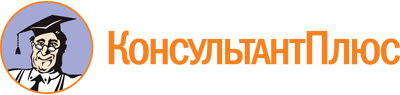 Закон Сахалинской области от 24.12.2020 N 97-ЗО
(ред. от 28.09.2023)
"Об Уполномоченном по правам человека в Сахалинской области"
(принят Сахалинской областной Думой 17.12.2020)Документ предоставлен КонсультантПлюс

www.consultant.ru

Дата сохранения: 27.10.2023
 24 декабря 2020 годаN 97-ЗОСписок изменяющих документов(в ред. Законов Сахалинской областиот 12.05.2021 N 24-ЗО, от 06.07.2021 N 54-ЗО, от 12.10.2021 N 80-ЗО,от 28.11.2022 N 98-ЗО, от 28.09.2023 N 91-ЗО)